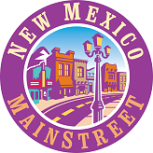 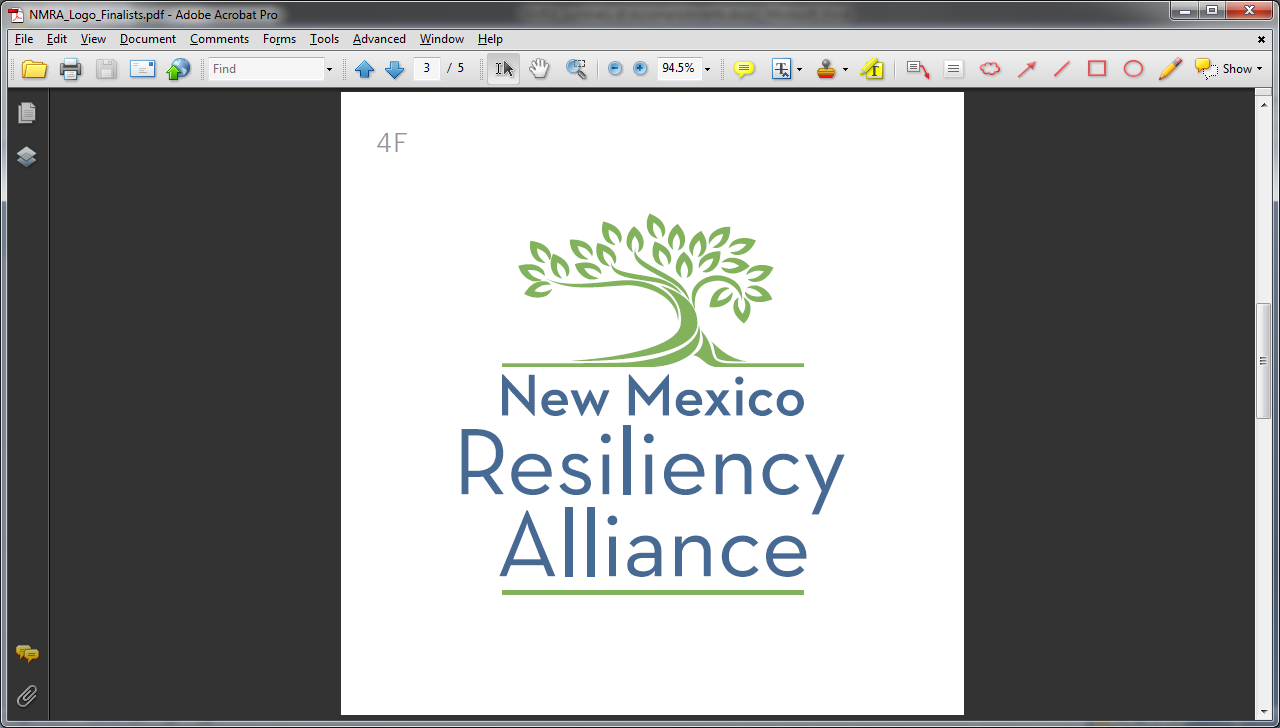 2017 Grant and Funding Application - Resilient Communities FundApplicant Information:Focus Area and Request Amount:Project DescriptionProject ImpactOrganization Name	Address	City	St	Zip	Tel. #Primary Contact:	email:	Federal EIN:                                                                                                                                                                          NM Corporation/Business ID:Affiliation:NM MainStreet Affiliate:     Accredited     Affiliate      Accelerator     Arts & Cultural District     FrontierOther Status:                          Independent Nonprofit Corporation    Fiscally-Sponsored Project (provide information below)	Fiscal Sponsor Name	Address	City	St	Zip	Tel. #Primary Contact (name):                         email:                                                           Federal EIN:                                                                                                                                             NM Corporation/Business ID:Is your nonprofit registration current with NM Secretary of State and NM Attorney General?   Yes  No (explain):Are all board members financially invested in organization (i.e., all board members provide an annual contribution)? Yes  No (explain):	 Economic Development/Entrepreneurism	 Design/Placemaking		 Arts & Culture	 Rural Development	 Capacity-Building/Leadership/Education	 Environmental Stewardship	 Food Security	 Civic Engagement   OtherAmount Requested:  Project Title (10 word limit): Scope of Work.  Describe the need to be addressed, activities to be completed, location of project/services and how the project funds will be used.  Include any additional technical assistance needs or services you will need to complete the project.  (200 word limit).Who Will Benefit and Why? (50 word limit): Expected Completion Date (must be no later than 12/31/2017): What do you plan to achieve? (150 word limit): Anticipated Outcomes (75 word limit):Describe who the project will reach, support, and engage (50 word limit):How will you evaluate project effectiveness? (100 word limit):Match Resources. What other resources is your organization collecting to support the project?	  Volunteers (estimated hours):    	 Matching Funds (est. amount):  _____________  (describe below)	  Partners.  List any partners that are supporting the project (and how):	  Other:  Materials, Equipment, or In-Kind Supports (describe and identify sources):How will you track/report leveraged resources (50 word limit):Identify how you plan to communicate your impact? (storytelling, images, blog posts, social media, press releases, etc.)